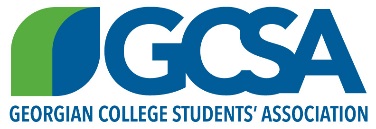 Date:  Thursday July 27, 2017Time: 3:00 P.M. to 4:00 P.M. Location: K323 Present:   Amiee Conklin 	DirectorAnushka Angurala 	DirectorAvery Konda  	President Christina Meredith	Manager of Student Transition & Leadership Jake Chevrier	VP AdministrationKavisha Shah 	VP External & Equity Marina Suvorova 	VP Athletics & Health Promotions
Shivani Talati 	DirectorPresent:   Amiee Conklin 	DirectorAnushka Angurala 	DirectorAvery Konda  	President Christina Meredith	Manager of Student Transition & Leadership Jake Chevrier	VP AdministrationKavisha Shah 	VP External & Equity Marina Suvorova 	VP Athletics & Health Promotions
Shivani Talati 	DirectorRegrets:Darshak Patel 	DirectorGreg Gill 	DirectorPaulo Cardoso 	VP Student Engagement & CommunicationsShannon Kelly 	VP Internal RelationsRegrets:Darshak Patel 	DirectorGreg Gill 	DirectorPaulo Cardoso 	VP Student Engagement & CommunicationsShannon Kelly 	VP Internal RelationsAgenda OverviewMeeting called to order: 3:00 p.m.Quorum Check: Late members:Marina SuvorovaLeft early:Name Acceptance of Agenda:Amendments: Moving Rebecca to next week Meeting closed at: 3:58 p.m.Next meeting is August 3, 2017 in room K323Guest Speakers/PresentersPresenterSports Field UpdateReview of signs for athletic complex outsideThe field will be the name of the donor September 22(approximately) will be the naming ceremonyStudent lounge ceremony will be around the same date Brian MuscatRelay for LifeSee attached presentation Run the event off campus (price is an issue) (can we pay for space)GCSA can create our own teamsHelp with advertising Can GCSA make a donation?Canadian Cancer society helps plan the event with them as wellCourtney DaponteIntro to Centre for Social EntrepreneurshipSuzies’ role is to have social change at all 7 campus and help all stakeholders (Faculty, Students, Community members) Social innovation fund is going to the centre for social entrepreneurship They will be report to GCSA on how that fund is spentLeading Ashoka designationMemo of understanding on how CSE and GCSA can work to gather, being on the same page and have multiple perspectives on initiativesProject on social change could be added in to Directors job descriptionSuzie AddisonToorNew BusinessPresenterGCSA Budget LinesOwein usually works with VP Student Engagement and Communications for eventsProcess is coming to council to ask for money (this process is not ideal due to length)Can Owein have permission to use the budget line as he sees fit working alongside PauloMotion Passed #2017-07-27-04Owein ChiversOngoing BusinessPresenterDirectors UpdateAmiee will be moving back to Collingwood in the FallHer Director role will be added to our by-electionAugust 17 will be last council meetingAmiee ConklinElections UpdateWe have decided to move forward with a hiring process for the directors. This decision was based off of a student vote and a GCSA board discussion with input from the advisor and SLT. We need a social media post next week to announce the results (Jakes takeaway)Application Aug 21-Sept 12First Solo Interviews Sept 14-Sept15Secondary Group Interviews will be Sept 16Job will be posted on Orbis, but applicants can apply though email to Jacob.Chevrier@GeorgianCollege.ca  Jake Chevrier